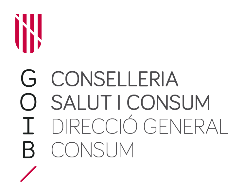 SOL·LICITANT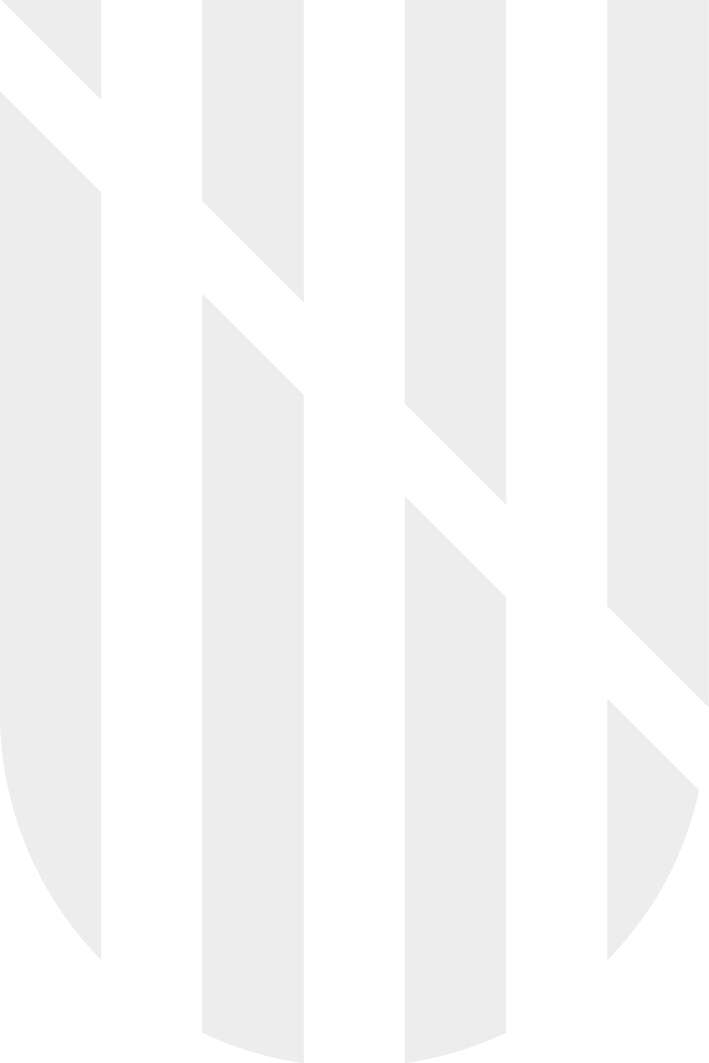 CANAL PREFERENT DE NOTIFICACIÓ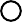 SOL·LICIT:DOCUMENTACIÓINFORMACIÓ SOBRE PROTECCIÓ DE DADES PERSONALSDe conformitat amb el Reglament (UE) 2016/679 (RGPD) i la legislació vigent en matèria de protecció de dades, s’informa del tractament de les dades personals que conté aquest formulari.Finalitat del tractament i base jurídica: tramitació del procediment administratiu Reclamacions i denúncies de consum, d’acord amb el que preveuen la Llei 7/2014, de 23 de juliol, de protecció de les persones consumidores i usuàries de les Illes Balears, i el Decret 46/2009, de 10 de juliol, sobre els fulls de reclamació o de denúncia en matèria de consum.Responsable del tractament: Direcció General de Consum.Destinataris de les dades personals: no se cediran les dades personals a tercers, tret que hi hagi obligació legal o interès legítim, d’acord amb el RGPD.Termini de conservació de les dades personals: eliminació total al cap de deu anys d’haver finalitzat la tramitació de l’expedient.Existència de decisions automatitzades: no n’hi ha.Transferències de dades a tercers països: les dades no es transferiran a tercers països.Exercici de drets i reclamacions: la persona afectada pel tractament de dades personals pot exercir els seus drets d’informació, d’accés, de rectificació, de supressió, de limitació, de portabilitat, d’oposició i de no inclusió en tractaments automatitzats (i, fins i tot, de retirar el consentiment, si escau, en els termes que estableix el RGPD) davant el responsable del tractament esmentat abans, mitjançant el procediment Sol·licitud d’exercici de drets en matèria de protecció de dades personals, previst en la seu electrònica de la CAIB (seu electrònica).Amb posterioritat a la resposta del responsable o al fet que no hi hagi resposta en el termini d’un mes, pot presentar una Reclamació de tutela de drets davant l’Agència Espanyola de Protecció de Dades (AEPD).Delegació de Protecció de Dades: la Delegació de Protecció de Dades de l’Administració de la CAIB té la seu a la Conselleria de Presidència (passeig de Sagrera, 2, 07012 Palma).Adreça electrònica de contacte: protecciodades@dpd.caib.es.(Localitat, data i signatura)[rúbrica],	de/dde 20DESTINACIÓSERVEI D’ATENCIÓ AL CONSUMIDOR. DIRECCIÓ GENERAL DE CONSUM	SERVEI D’ATENCIÓ AL CONSUMIDOR. DIRECCIÓ GENERAL DE CONSUM	SERVEI D’ATENCIÓ AL CONSUMIDOR. DIRECCIÓ GENERAL DE CONSUM	SERVEI D’ATENCIÓ AL CONSUMIDOR. DIRECCIÓ GENERAL DE CONSUM	SERVEI D’ATENCIÓ AL CONSUMIDOR. DIRECCIÓ GENERAL DE CONSUM	CODI DIR3A04013529A04013529A04013529A04013529A04013529ExpedientDE-               /  Illa de tramitació  Mallorca  Menorca  EivissaPersona físicaPersona físicaPersona físicaPersona físicaPersona físicaPersona físicaPersona físicaPersona físicaPersona físicaPersona físicaPersona físicaDNI/NIENomNomPrimer llinatgeSegon llinatgeSegon llinatgePersona jurídicaPersona jurídicaPersona jurídicaPersona jurídicaPersona jurídicaPersona jurídicaPersona jurídicaPersona jurídicaPersona jurídicaPersona jurídicaPersona jurídicaNIFDenominació socialDenominació socialDenominació socialAdreça electrònicaAdreça postalCodi postalLocalitatMunicipiProvínciaPaísTelèfonFaxNotificació a:	Persona sol·licitant	Persona o entitat representantNotificació a:	Persona sol·licitant	Persona o entitat representantNotificació electrònica (obligatòria per a les persones jurídiques i opcional per a les persones físiques)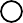 Subjectes obligats a relacionar-se electrònicament amb les administracions públiques, d’acord amb el que estableixen els articles 14.2 i 14.3 de la Llei 39/2015, d’1 d’octubre, del procediment administratiu comú de les administracions públiques.Els avisos de la posada a disposició de la notificació a la Carpeta Ciutadana del Punt d’accés General de l’Estat* s’enviaran: A l’adreça electrònica de la persona interessada	A l’adreça electrònica del representantA una adreça electrònica diferent, indicada a continuació: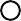 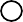 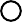 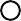 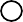 * Disponible a l’adreça http://sede.administracion.gob.es/carpeta/clave.htmNotificació electrònica (obligatòria per a les persones jurídiques i opcional per a les persones físiques)Subjectes obligats a relacionar-se electrònicament amb les administracions públiques, d’acord amb el que estableixen els articles 14.2 i 14.3 de la Llei 39/2015, d’1 d’octubre, del procediment administratiu comú de les administracions públiques.Els avisos de la posada a disposició de la notificació a la Carpeta Ciutadana del Punt d’accés General de l’Estat* s’enviaran: A l’adreça electrònica de la persona interessada	A l’adreça electrònica del representantA una adreça electrònica diferent, indicada a continuació:* Disponible a l’adreça http://sede.administracion.gob.es/carpeta/clave.htmNotificació per correu postal (seleccionau-ne una)Notificació per correu postal (seleccionau-ne una)A l’adreça de la persona interessada	A l’adreça del representant	A una adreça diferent indicada a continuació:A l’adreça de la persona interessada	A l’adreça del representant	A una adreça diferent indicada a continuació:Adreça postalCodi postalLocalitatMunicipiProvínciaPaísAdreça electrònicaAdreça electrònicaEXPÒS: EXPÒS: EXPÒS: EXPÒS: EXPÒS: EXPÒS: EXPÒS: EXPÒS: 